Adapted with permission from the Town of Palmer Conservation & Stormwater DepartmentStormwater Inspection Checklist
for Retail Food Facilities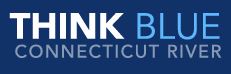 Stormwater Inspection Checklist
for Retail Food FacilitiesStormwater Inspection Checklist
for Retail Food Facilities  RESTAURANT NAME & ADDRESS:STORMWATERVIOLATIONOBSERVEDThe following is a list of common types of conditions or activities that are a violation of local stormwater regulations.  RESTAURANT NAME & ADDRESS:STORMWATERVIOLATIONOBSERVEDDESCRIPTION  RESTAURANT NAME & ADDRESS:PROHIBITED CONDITIONS/STORMWATER CONTACTPROHIBITED CONDITIONS/STORMWATER CONTACT  RESTAURANT NAME & ADDRESS:Dumpster lids open when not in use  RESTAURANT NAME & ADDRESS:Dumpster/compactor leakage likely to discharge into the storm drain system  RESTAURANT NAME & ADDRESS:Debris/trash accumulation evident on the ground or around the dumpster  RESTAURANT NAME & ADDRESS:Tallow (grease) bin lids open when not in use  RESTAURANT NAME & ADDRESS:Accumulation of grease build-up on the ground, such as around the tallow bin  RESTAURANT NAME & ADDRESS:Wastes, materials, or other items outdoors are, or are likely to, result in movement of pollutants to the storm drain system due to leakage or washing away with rainfall  RESTAURANT NAME & ADDRESS:ILLICIT CONNECTIONSILLICIT CONNECTIONS  RESTAURANT NAME & ADDRESS:Illicit connections to the storm drain system are evident  RESTAURANT NAME & ADDRESS:PROHIBITED DISCHARGES TO STORM DRAIN SYSTEM OR OFF-SITE AREAPROHIBITED DISCHARGES TO STORM DRAIN SYSTEM OR OFF-SITE AREA  RESTAURANT NAME & ADDRESS:Overflow or leakage from outdoor grease interceptor, sewer system, or private sewage disposal system is resulting in, or is likely to result in, a discharge to the storm drainage system  RESTAURANT NAME & ADDRESS:Wastewater from outdoor surface washing is being discharged into the storm drain system  RESTAURANT NAME & ADDRESS:Accumulation of grease, food waste, mop strings, etc. evident at or near storm drain inlets or the storm water conveyance system, and/or other evidence that mop water is being discharged to storm drain or ground  RESTAURANT NAME & ADDRESS:Wastewater from floor mat, food cart, equipment cleaning, and other sources is being discharged to the storm drain system  RESTAURANT NAME & ADDRESS:Accumulation of grease build-up near down spouts suggests that rooftop equipment is not being adequately maintained